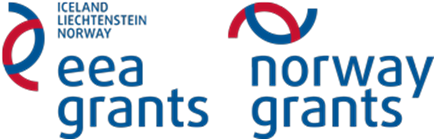 Maateadus (geograafia), ühepäevane matk Matk toimub mööda Rallarveini teed Katteratist Rombaksbotnisse.Matka osalejad – õpilased peavad tegema filmi matkast ja korraldama klassis suulise esitluse. ÜlesandestFilmi pikkus peab olema miinimum 3, maksimum 5 minutit. Teile antakse aega töötamiseks projekti kallal klassis, samuti võimaldatakse ka filmimise ja filmi montaaži koolitust. Filmi loomisel on tähtis kasutada oskussõnavara (terminoloogiat) geograafia õpikust jne. Ärge unustage ära märkida oma nimi ja projekti nimetus. Esitatakse viitena You Tube`s või analoogsetes interneti ressursides. Film esitatakse individuaalselt või kaheliikmelises rühmas. Filmis/ suulises esitluses peavad olema vastused järgmistele küsimustele: Mis maastikud on Rombaksbotni-/ Rombaksfjordi-/ Norddalen oru - pärased?Kirjeldage oma sõnadega maastikke, mida te nägite Katterati ja Rombaksbotni vahel. Otsige üles erinevad maastiku tüübid. Missuguseid maastiku tüüpe te leidsite? Kuidas te arvate, kas maastikud moodustusid enne või pärast jääaega? Põhjendage vastus. Püüdke seletada, miks see nii on? Põhjendage vastus matka ajal tehtud fotode abil. Mis on teie isiklik arvamus sellest, kuidas on tekkinud maastikud Rombaksbotnis/ Rombaksfjordis / Norddalen orus?3) Kaardi analüüs. Uurige geoloogilist läbilõiget pildil 1. Foto pildi all näitab sedasama piirkonda. Kas te saate nüüd üles leida fjord ja Rombaka orud? Tooge mõned näited selles piirkonas asuvatest maavaradest. Kirjeldage kaht neist, samuti  geneetilist rühma, milesse need kuuluvad. Tooge näited jääaegse tekkega setetest. Kirjeldage kaht neist fotode ja teksti abil. Määrake Rombaksbotni täpsed geograafilised koordinaadid (geograafiline laius ja pikkus).Määrake Katterati jaama ja Rombaksbotni vahel suhteline kõrgus (absoluutsete kõrguste vahe).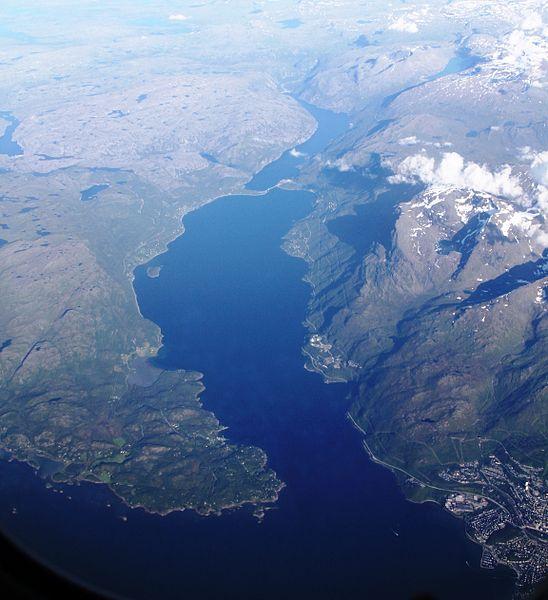 